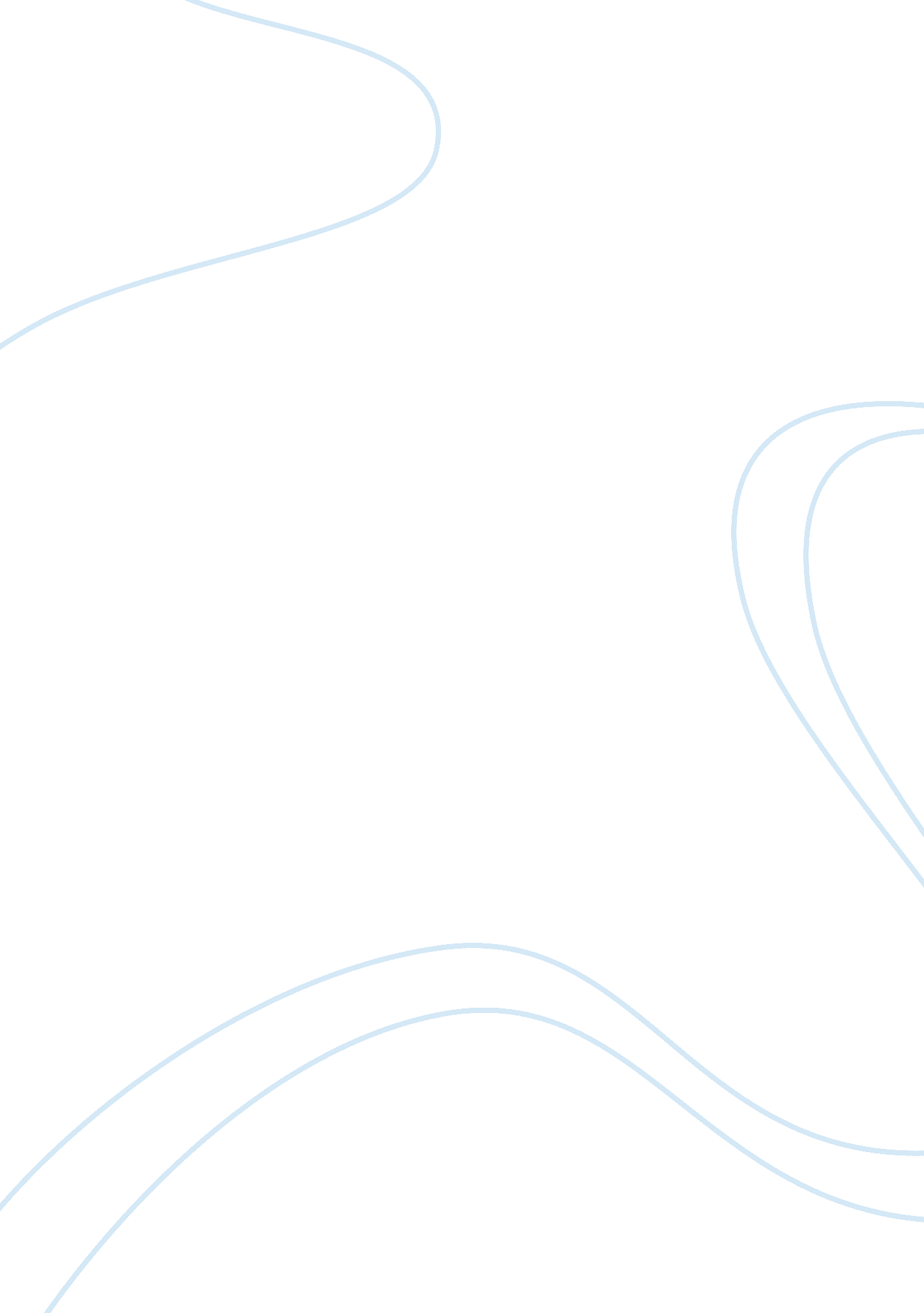 Rules of tic tac toe game computer science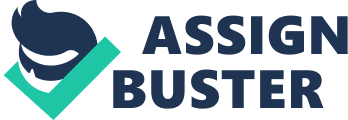 In this section the Tic-Tac-Toe game will be discussed in details. At the outset, the basic rules of the game are going to be covered. Then, there will be a review on existing Tic-Tac-Toe games, which in turn will lead to discussion about the existing models of this game and the proposed model of this work. Finally, this section is going to be concluded with a technology research concentrated towards Java 2 Platform, Micro Edition (J2ME). 3. 1 Basic Rules of Tic-Tac-Toe game The basic Tic-Tac-Toe game consists of two players, X and O, who take turns marking the spaces in a 3A?-3 grid [1, 2]. The game usually starts with the X player, and the player who will manage to place three respective marks wins the game. The marks can be placed in any direction, i. e. in a horizontal, vertical, or diagonal row. This basic version of the game is rather simple and very often leads to draw. This simplicity allows the game to be used as a useful tool in combinatorial game theory, as well as a branch of artificial intelligence that deals with the searching of game trees [3]. The Roman Empire is known to have established the beginnings of the earliest known variant of tic-tac-toe. It originated around the first century BC [1]. At that time, the game was called Terni Lapilli. Instead of having any number of pieces, each player only had three. The game was played by moving them around to empty spaces to keep playing. However, according to Claudia Zaslavsky’s book, the game Tic Tac Toe is originating from ancient Egypt [5]. Chess and Tic-Tac-Toe are one of the most famous games to which the moves are not left to chances, rather than pure mathematics and logical reasoning. In these games, a player wins by achieving a winning configuration first, like for instance: checkmate in chess, and 3-in-a-row in a basic Tic-Tac-Toe game in 3? 3 board [2]. Thus, the question which can be posed at this point is: How a player can achieve a winning configuration first? Even though there isn’t a general theorem to answer this question, there might be a well-known strategy stealing argument that can give a partial answer about when a player can achieve a winning configuration first [3]. In order to find a winning strategy, in theory all the paths could be explored. However, in practice this is not easy because the total number of strategies can be calculated a double exponential function of the size of the board. For example, a 3-dimensional 5A?-5A?-5 version of Tic-Tac-Toe, has about 3125 positions. This is because each one of the 53 cells has 3 options: Marked by the first player, Marked by the second player, or Unmarked. Thus the backtracking on a graph of 3125 vertices takes at least 3125 steps. This is the main reason that this 3-dimensional 5A?-5A?-5 version of Tic-Tac-Toe remains unsolved up to date. Moreover, only two explicit winning strategies are known from in the whole class of nA?-nA?-A· A· A·A?-n = nd Tic-Tac-Toe games. This is the 33 version and it is characterized with an easy winning strategy, and the 43 version that in turn has an extremely complicated winning strategy. In order to play a perfect tic-tac-toe game, i. e. a win or a draw, the player can play given they move consistent with the uppermost possible moves. This is presented in the following table [1]: Win If the player has two in a row, play the third to get three in a row. Block If the opponent has two in a row, play the third to block them. Fork Create an opportunity where you can win in two ways. Block opponent’s fork Option 1: Create two in a row to force the opponent into defending, as long as it doesn’t result in them creating a fork or winning. For example, if “ X” has a corner, “ O” has the center, and “ X” has the opposite corner as well, “ O” must not play a corner in order to win. (Playing a corner in this scenario creates a fork for “ X” to win.) Option 2: If there is a configuration where the opponent can fork, block that fork. Center Play the center. Opposite corner If the opponent is in the corner, play the opposite corner. Empty corner Play in a corner square. Empty side Play in a middle square on any of the 4 sides. Initially, the player that starts first gets the “ X” and has 3 probable positions to mark in his turn. Even though it seems that there are 9 possible positions, as there are 9 squares in the grid, by rotating the board, this is not the case. It can be observed that: Every corner mark is tactically equal to every other corner mark, and Every edge mark is tactically equal to every other edge mark. There are therefore only three possible first marks: corner, edge, or center. The first player could win (or make a draw) from any of these starting marks. It can be also observed that playing a corner would give the opponent the smallest choice of squares. This is a nice strategy as could be played to avoid losing [5]. The second player can be identified as “ O” and this player must respond to X’s opening mark. However, this should be done in such a way as to avoid Player X to win. It can be stated that Player O must always respond with [5]: To a corner opening with a center mark, To a center opening with a corner mark and To an edge opening either with a center mark, a corner mark next to the X, or an edge mark opposite the X. Any different play would allow X to compel a win. After every next turn of player X, the player O should follow the above list. This way the player O can achieve a draw (or a win if the player X makes a weak play). 3. 2 Existing Tic-Tac-Toe games As many other games like: three men’s morris, nine men’s morris, pente, gomoku, Qubic, Connect Four, Quarto and Gobblet, Tic-Tac-Toe also has the same goal, i. e. a player wins if he is the first one to get n-in-a-row. Basically, if a generalization is to be provided, it can be concluded that all the different formations of Tic-Tac-Toe can be represented as nd-games, which are accordingly played on a d-dimensional boards with edge n [5]. As it was discussed in the previous section as well, the original Tic-Tac-Toe game is actually a 32-game. There are many variations, discussed as follows [2, 3]: A slightly different version of a Tic-Tac-Toe game is the 33-game, played on a 3x3x3 board. It can be noted that this game gives good opportunities to the player that plays first, so he could achieve an easy win by playing at the center with his first move. Similarly, playing on a 4x4x4 board also gives the first player better chances for wining. More complex version of a Tic-Tac-Toe game is playing it on a board with higher dimensional space. 4 dimensional, i. e. 3A?-3A?-3A?-3 board is one of the most commonly played Tic-Tac-Toe. In this version there are 2 possible aims. One of them is to position elements through all of the board, thus the player that has more rows of 3 totally than the other one is the winner of the game. And the other strategy is to include 4 players, in which case the winner is the payer that will get a row of 3 first. Another version is the misA? re tic-tac-toe game. In this variation 3? 3 game would be a draw, whereas the winner is the player that will get n in a row. Quite a new game is the Tic Tac Tactic variation of tic-tac-toe. This game is played on a 3 dimensional curved board, and the here each player tries to roll a ball at least half the way, as it would then drop on a grid that has 9 positions (3? 3 grid). This way the players should make a row of 3 in order to gain a ball. The winner is the player that will have won the first 5 balls. In order to roll their balls precisely, they could use a device that helps into changing a ball’s trajectory. Yet another version is the nine board tic-tac-toe. In this game, there are in essence 9 boards, arranged as 3? 3 grids, and the first payer can start on any of them by his choice. The following moves are supposed to be places on the board chosen by the first player. Once this board gets full and there is no more space left, the next move can be again on any of the boards left, by the choice of the player. The winner is the one that will achieve 3 in a row. However, having 9 boards gives the game yet another spirit than the usual tic-tac-toe game, as the players can have an opening, middle and end of their game. Similar to the nine board tic-tac-toe game is the super tic-tac-toe game. The difference in this variation is that this game does not end once a player makes 3 in a row in one of the 9 boards. As an alternative, the position of that board is marked on a new 3? 3 grid, and the winner is the one that will make 3 in row there. Tic-Tac-Chess is an interesting combination of games, as it involved playing a chess game, as well as a tic-tac-toe game at the same time. In this variation, once a player captures a piece from the challenger on the chess game, makes a move on the tic-tac-toe game (even if the challenger has not placed anything on the tic-tac-toe game yet). And of course, the winner is the player that will make 3 in a row on the tic-tac-toe game first. A game that in essence is an isomorphic to a tic-tac-toe game, even though it seems as a completely different game, is described as follows. Basically, there are 2 players that should say a number between 1 and 9, without repeating the previously said numbers. The winner is the player that will first make a sum of 15. This game is isomorphic to a tic-tac-toe, because if those numbers are to be placed on a 3? 3 magic grid, then it will be exactly as playing a tic-tac-toe game, because a straight line is formed only if the sum of the numbers is 15. This information is mostly useful in programming variations of a tic-tac-toe game. Another different variation again employs numbers from 1 to 9. These are to be placed on a 3? 3 grid, but must be held with an order of precedence defined by the players. Then the players play a tic-tac-toe game, filling the grid by the precedence defined beforehand. Check Lines is a very old variation of tic-tac-toe game, invented in the 1970s by Tri-ang Toys & Games. In this game the board is actually any geometrical pattern that consists of 12 lines. There are 11 holes in total, distributed in a way that each line has 3 holes. At this point, each player is given 5 coins, and each player on their turn should place a coin on the board. The winner is the one that will have first completed 2 lines. Because the players have only 5 coins, this means that they have to complete intersecting lines. If none of the players have won after placing their 5 coins, then they will continue playing by replacing the position of the coins, on the remaining spaces, with the rule that it must be done only on an adjacent hole. Very similar game to the tic-tac-toe game is the Toss Across game. Here, the players are given bags with beans and they are throwing them on a big board for marking the squares. Star Tic Tac Toe is another popular variation of tic-tac-toe. This game is played with checkers like movable pieces. It has a 3? 3 board, thus a player has 3 pieces accordingly. The participants keep on replacing pieces into the spaces which are left empty in the board, until one the players wins; this actually adds some more dynamism in the game. Moreover, the players have supplementary star shaped pieces, which can be swapped. Similar category of games as the previous bullet, are the: Mojo, Mojo Too and Mojo tic-tac-toe games. In these variation the payers also pieces and pawn(s) onto empty positions until there is a winner. Moreover, there are many shows based on the tic-tac-toe game, as well: Hollywood Squares is a show with 9 celebrities, which fill the cells of the tic-tac-toe grid. Tic-Tac-Dough is a show on which the players put symbols up on the board. This is achieved by answering queries in a variety of categories. In Beat the Teacher competitors respond to questions to win a turn, again on a tic-tac-toe grid. On The Price Is Right, there is a pricing game called “ Secret X”, in which players must estimate prices to win X’es, in order to place them on a blank board. They must position the X’es as to provide speculation of the location on the “ secret X”. This is in turn hidden in the middle line of the board, forming a tic-tac-toe line across. The fictional game D’ni game of Gemedet, has an aim to place 6 balls in a row to a 9x9x9 grid. The fictional game Squid-Tac-Toad, has an aim to place 4 or 5 balls in a row to a 4? 4 or 5? 5 grid, accordingly. A more simplistic variation of this game is having the rules as of the “ Y” formations to count as a win. This is rather simple, because all the scenarios basically forming some kind of a “ Y” configuration. Quantum tic tac toe is yet another variation in which the participants are positioning a quantum superposition of numbers on a tic tac toe board. A larger grid (for example 10? 10) tic-tac-toe games also exist. In a 10? 10 grid the winner should place 5 in a row. The more the grids there are on a board, the larger complexity of the game is. Another similar game named Go-moku, originating from Vietnam, also has the strategy for a player to get 5 in a row in order to win the game. The players put X’s and O’s, but in order to try blocking each other, in this variation they should also try to create changes for wining. Another difference is that the board has no limit, thus the game is played until there is a winner. Three Men’s Morris and Nine Men’s Morris are also variations, in which there is a limiting on the number of pieces in order for a move to be allowed. Finally, the last variation of the tic-tac-toe game, employs the words: “ eat, an, laf, it, line, if, lot, on and foe”. In this game, the winner is the one that will select 3 words that start with the same letter. If the game was places on a tic-tac-toe grid, it would mean 3 words in order to form a line (three in a row line). 3. 3 Proposed model There are quite a few algorithms that can be used for creating the Tic-Tac-Toe’s game strategy. The most popular ones are the semantic algorithms and the lexical algorithms. For this project, a lexical algorithm was utilized. The model of the tic-tac-toe game described in this work contains 2 different game strategies. Basically, the one strategy is the Single Player game where a player plays against a computer. The other strategy involves Multiple Player environment, and it is being played by a player versus another player. In order to analyze this game, a decision tree might be used. Moreover, for the analyzing part it should be assumed that both the players in the Multiple Player environment, and the single player in the Single Player game, are in essence experienced. This means that the result of a game can be foreseen after the first move from each participant (again assuming that there are no mistakes). Let us represent with 1 if the player that has the X wins and with -1 if the player that has the O wins. The following figure represents the decision tree after the first move from each participant. As it was already discussed in section 3. 1 Basic Rules of Tic-Tac-Toe game, the tic-tac-toe game is symmetric and therefore it is sufficient to consider only the squares 1, 2 and 3 for the first player (see the figure below). The rest of the moves are symmetric and will be presented. So, following this reasoning, the first player has the positions 1, 2 and 3 available, and the second player has the remaining two positions. The figure above presents an expansion, so called an extensive form. It demonstrates that even in the simplest scenario the decision tree can be quite large. For example, if the first two moves were to be presented, this would be impossible to be demonstrated on a single page. Similarly to this discussion, the strategic form of the game can be presented by a different model, i. e. as a matrix. In order to demonstrate this approach, it should be assumed that the players choose one strategy and they strictly follow it when their turn comes. Of course, each strategy should represent all the paths of action and in every possible situation. At the beginning, let us assume that there is a strategy that the first player uses for their first move, and another strategy for the first move of the second player. This logic would create some rules like the following [5]: For the first player: select one of the nine squares on the game board. For the second player: Select one of the nine squares on the game board. If the first player already uses the selected square, then A? a‚¬A? put an O in square 3, 5, 7, or 9 if an X is in square 1 (center) A? a‚¬A? put an O in cell 1 if an X is in cell j. These rules are examples of complete strategies, and these can be selected by the payers before the beginning of the game, and thus followed with their first moves. The strategic form of a tic-tac-toe game is presented on the figure below. It should be noted that the entries in the table below are in essence the values of the game. They hold values for every possible selection of strategies. Each tic-tac-toe game that can be actually presented in an extensive form would have an equivalent strategic form similar to the one shown in the table presented above. Moreover, this table is also equivalent to the matrix established previously. The payoff matrix in cooperation with the descriptions of the strategies comprises the model for the two-person tic-tac-toe game. 3. 4 Comparison of Proposed model with Existing Models The semantic algorithm is yet another approach towards the tic-tac-toe game. The semantic algorithm is in essence a learning algorithm, and it might be structured in the following way. It might have as initial information the ability to recognizing the 3 states of a game: lost, won or a draw. The algorithm in this case would play the X, and it will play against another algorithm, i. e. the O. As soon as a game is finishes, the information if the game was won or lost is stored. Moreover, the moves are presented with the smaller letters “ x” and “ o” accordingly. A possible structure of stored information could be the following line: x5 o3 x9 o4 x1 won. The first move is always randomly selected. So, given that the algorithm played 7 (x7), and the opponent played 6 (o6), the algorithm will search for previous games that are most similar to x7 o6. If such a case is found, then the following rules apply: If the game found was a win, than the algorithm will try to reproduce the move. If the position is not available, it will play randomly. If the game found was a loss, the algorithm will try to correct the move, by not placing an element in the same position as in the lost game. This is repeated until there is a winner. Moreover, if a game end with a draw, it is not saved in the database. Comparing this algorithm with a lexical algorithm, it might be noted that the semantic algorithm usually plays very badly at the begging. But, after a certain number of games, the learning curve of the algorithm becomes higher. 3. 5 Technology Research (j2me) Being quite different from other programming languages, Java does both compiling and interpreting when it comes to process code. As it can be seen from the photo above, the source code (i. e. the . java files) is initially translated by the compiler. This gives an output of an intermediate language, called Java bytecode (i. e. the . class files). The bytecode is then ready to be executed (or in other words, interpreted) within a particular virtual processor, known as the JVM (Java Virtual Machine) [6, 7]. This is in essence a simulated processor that executes all the bytecode commands. The Java Virtual Machine is the basic components that give to Java the feature to compatibility. This is simply because it represents a reliable layer between bytecode and the concrete machine instructions, translated at runtime. Over the years, the Java language has undergone many changes and development. J2SE (Java 2 Standard Edition) had its first edition targeting GUIs, applets, and other basic and rather simple applications. Recently, the language was extended with the Java suite known as J2EE (Java 2 Enterprise Edition). This edition is based for server side development, and includes tools for: database access, messaging, content rendering, inter-process communications, and transaction control [6, 8]. J2ME (Java 2 Micro Edition) came into existence as to cover the needs for applications targeting mobile devices. As it can be seen from this short overview, there are versions of Java to suit different environments: from the enterprise development tools intended for use in servers, to the micro systems. An important thing to note at this point is that the separation between platforms is not just unconditional [7]. Many times these are not a simple line than can be drawn. In order to demonstrate this, it might be explained that Java 2 Micro Edition development sometimes requires the use of Java 2 Enterprise Edition and Java 2 Micro Edition. This is the case with multiplayer games for instance, so and Java 2 Micro Edition is used for the client side, but Java 2 Enterprise Edition is used for the server side of the application/game. Moreover, different Java editions target different hardware configurations. Similarly, there are 3 virtual machines to be used for the different environments [8]. For example, Hotspot VM is a default virtual machine suitable for a executing the full-scale edition of JavaHotspot. JavaHotspot is a newer type of virtual machine competent of vigorously optimizing a great deal of executed code (called as hotspots) during the runtime [8]. Other versions of virtual machine are the Compact Virtual Machine (CVM) and Kilobyte Virtual Machine (KVM). These are in essence smaller virtual machine implementations. They are targeted to run within the restrictions of the limited resources found on the micro devices (these will be discussed later in this section, as well). The requirement of having another version (like the Java 2 Micro Edition) for the mobile devices came because these devices do not have sufficient recourses to run Java 2 Standard Edition, since J2SE was clearly way excessively large to fit on even the bigger micro devices. However, the question was imposed initially was which features should be left out from the J2SE, so to be minimized in a smaller edition. Also, having great diversity of different devices, it would not have been a nice decision to restrict all the J2ME applications to the lowest compatible hardware configuration [8, 9]. Moreover, this solution would not have been practical as well, because it would incorrectly neglect the capabilities of the higher end devices. The final solution is comprehended through a mixture of J2ME configurations and profiles [10]. It represented a revised Java architecture, which actually offers for the leaving out of parts of the platform, at the same time as addition to device and category precise components. Along these lines, the configuration would identify the abilities of a Java platform intended for use on a sequence of analogous hardware. Possible components that can be removed are the following [9, 11]: Java language mechanism smallest amount hardware necessities, such as the memory, screen size, and processor power for the family of devices integrated Java libraries By utilizing this approach, there are actually 2 preset configurations for mobile devices: one for somewhat restricted devices such as PDAs and Set-Top-Boxes (for instance the digital TV receivers), and another one for devices such as pagers and mobile phones. These two configurations are [9, 10, 11]: CDC (Connected Device Configuration) CLDC (Connected, Limited Device Configuration) All of these configurations are to be reviewed as follows. On the other hand, a good example of java profiles is the UI (User Interface) for mobile phones. For example, the J2ME configuration CLDC that wraps this type of device, keeps out the typical Java UI libraries (AWT and Swing). The devices do not have the ability of presenting anything derived from these libraries in any case. This is due to the fact that their screens are just too small. Thus, there is no point to slaughtering valued space on them. The solution was to generate an innovative User Interface, fitting to the exact necessities of the poor mobile’s LCD display. The consequential LCD UI is built-in in the CLDC profile. This targets MIDs (Mobile Information Devices), for this reason the name is MIDP. The CDC is built for bigger devices such as digital TV set-top-boxes and PDAs. These are devices characteristically with numerous space of memory. The CDC is the bigger brother of the J2ME configurations. It encloses a single profile (the Foundation profile) as well as a high performance virtual machine (known as the Compact Virtual Machine – CVM). This Java language implementation, as well as the API, practically has all the influence of J2SE. Unluckily, the CDC is not accessible on the platform for the most micro-game players (the mobile phones). The CLDC is especially targeted to micro devices, like mobile phones. It fundamentally defines a standard, which in turn is used by all the device manufacturers that put into service a Java run-time environment. This enhances third-party development, because this same standard is being utilized. The CLDC configuration was developed as part of the Java Community Process (JSR-30) [10, 11]. It affects many aspects of Java development and delivery, which include [7, 8]: Target device distinctiveness The security form Application administration Language dissimilarity JVM variations Built-in class libraries Talking about the security model, the J2SE’s offered protection system was too big to fit within the restrictions of the CLDC target platform. It might be stated that by itself it would probably have gone beyond all accessible memory [7]. Therefore, the modified model removed many of the functionalities. This in turn requires far less resources. But nevertheless, this overview made it greatly simpler for wrapping all the fine points. Basically, there are two major parts to the CLDC security model [8, 9]. Virtual machine security Application security The modified security model for the CLDC, also provides some significant foundation for the application execution models. The objective of the virtual machine protection layer is to defend the underlying device from any harm that an executable code could probably do. With the usual conditions, a bytecode verification process is performed. This should be done preceding any code execution. This verification procedure basically authenticates a class-file bytecode. Thus in turn ensures that the code is safe for execution. Very important here is that incorrect instructions or corrupted memory outside the Java environment, will be eliminated and protected, as well. This process is very light as well. It only consumes 50 KB of code space additionally to 100 KB of heap. However, one might argue that even though light and insignificant on larger systems, it is still a good space when mobile devices are taken into consideration. Taking into consideration the notion of Application Security, the class-loader verification procedure (mentioned in this section) is very much limited as well. 